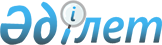 О структуре центрального аппарата Министерства сельского хозяйства Республики Казахстан
					
			Утративший силу
			
			
		
					Постановление Правительства Республики Казахстан от 19 декабря 1995 г. N 1801. Утратило силу - постановлением Правительства РК от 27 декабря 1996 г. N 1656 ~P961656.



          Правительство Республики Казахстан постановляет:




          1. Утвердить структуру центрального аппарата Министерства
сельского хозяйства Республики Казахстан согласно приложению, исходя
из численности работников центрального аппарата в количестве 190
единиц.




          2. Разрешить Министерству сельского хозяйства Республики
Казахстан иметь 5 заместителей Министра, в том числе одного первого,
а также коллегию в количестве 12 человек.
<*>



          Сноска. В пункте 2 заменена цифра - постановлением 
Правительства РК от 28 июня 1996 г. N 808.




          3. Установить для центрального аппарата Министерства сельского
хозяйства Республики Казахстан лимит служебных легковых автомобилей
в количестве 6 единиц.
<*>



          Сноска. В пункте 3 заменена цифра - постановлением 
Правительства РК от 28 июня 1996 г. N 808.




          4. Признать утратившими силу:




          постановление Кабинета Министров Республики Казахстан от 5
декабря 1994 г. N 1365 "О структуре центрального аппарата
Министерства сельского хозяйства Республики Казахстан";




          постановление Кабинета Министров Республики Казахстан от 28
апреля 1995 г. N 593 "О внесении изменений в постановление Кабинета
Министров Республики Казахстан от 5 декабря 1994 г. N 1365".





     Первый заместитель
      Премьер-Министра
    Республики Казахстан

                                             Приложение



                                   к постановлению Правительства
                                        Республики Казахстан
                                    от 19 декабря 1995 г. N 1801











                                                            Структура




                  центрального аппарата Министерства
              сельского хозяйства Республики Казахстан
     Сноска. Внесены изменения - постановлением Правительства РК
от 18 апреля 1996 г. N 472. 

     Главное управление прогнозирования и совершенствования
     рыночных структур

     Главное управление выработки политики в земледелии

     Главное управление выработки политики в животноводстве с
     Госплеминспекцией

     Главное управление финансово-инвестиционной политики

     Главное управление технической политики и сервиса
     с Госсельтехнадзором

     Государственная ветеринарная инспекция (на правах Главного
     управления)

     Главное управление кадровой и правовой политики

     Управление международного сотрудничества

     Управление рыбного хозяйства

     Управление маркетинговых исследований с Госинспекцией по
     качеству сельхозпродукции

     Управление научного обеспечения АПК

     Хозяйственное управление
      
      


					© 2012. РГП на ПХВ «Институт законодательства и правовой информации Республики Казахстан» Министерства юстиции Республики Казахстан
				